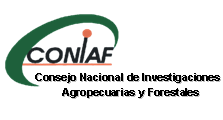 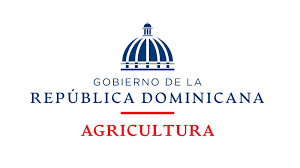 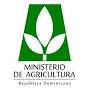 Consejo Nacional de Investigaciones Agropecuarias y Forestales CONIAFDirección EjecutivaDivisión de Planificación y DesarrolloInforme Consolidado febrero 2024INFORME CONSOLIDADO DE ACTIVIDADES FEBRERO 2023FORMULACION DE POLÍTICAS PÚBLICAS PARA EL DESARROLLO DEL SECTOR AGROPECUARIO Y FORESTAL.POLITICA NACIONAL DE INVESTIGACIONES AGROPECUARIAS Y FORESTALES (PNIAF)Como una de las principales atribuciones, en el año 2023 el CONIAF definió dentro de su plan estratégico 2021-2024, continuar con los trabajos de definición y formulación de políticas públicas para la investigación en el sector agropecuario y forestal.La PNIAF es el principal instrumento de planificación estratégica del Sistema Nacional de Investigaciones Agropecuarias y Forestales (SINAIF), donde se establecen sus fines y propósitos, objetivos, áreas de investigación, líneas de acción y prioridades en el ámbito de la ciencia y la tecnología agrícola, ganadera, pesquera, acuícola y silvícola. Tiene una vigencia decenal y se alinea con los principales instrumentos de planificación vigentes en la Republica Dominicana, como la Estrategia Nacional de Desarrollo 2030 y los planes estratégicos sectoriales de las esferas agropecuaria, agroindustrial, forestal y ambiental. 1.2.  ACTIVIDADES DE POLITICAS PÚBLICAS. En el mes de febrero la institución continua con la preparación de presupuesto y calendarización de actividades de socialización al SINAF del documento de políticas para el establecimiento del Programa Nacional de Investigación Agropecuaria y Forestal (PNIAF-RD).   II. SECTOR AGROPECUARIO Y FORESTAL CON FINANCIAMIENTO PARA PROYECTOS DE INVESTIGACIÓN AGROPECUARIA Y FORESTAL.En el Plan Estratégico 2021-2024 se priorizó financiar investigaciones para la generación y/o validación de tecnologías apropiadas que mejoren el acceso y asequibilidad de la canasta básica alimentaria de origen nacional y competitividad de la agroexportación. Continuamos con la gestión de asignación de recursos ante el Ministerio de Agricultura para llevar a cabo proyectos de investigación agropecuaria y forestal.2.1.  PROYECTO SANIDAD E INNOVACIÓN (DR-L1137)(Contrato de Préstamo No. 4909/OC-DR. (Ministerio de Agricultura – CONIAF)Este proyecto será ejecutado por el Ministerio de Agricultura y gestionado por el CONIAF. Se ejecuta con fondos del préstamo otorgado por el Banco Interamericano de Desarrollo (BID). Se realizo el proceso de firmas de contratos con las instituciones de investigación ganadoras de la convocatoria, con la firma del Ministro de Agricultura y presidente del Consejo de Directores del Coniaf, Lic. Limber Cruz, pasado 1 de febrero, con la presencia de las autoridades del sector de investigación y del sector agropecuario.III. PROGRAMA DE VALIDACIÓN Y TRANSFERENCIA DE TECNOLOGÍA EN 15 RUBROS, 7 DE LA CANASTA BÁSICA ALIMENTARIA Y 8 CON VOCACIÓN EXPORTADORA, PRIORIZADOS POR EL MINISTERIO DE AGRICULTURA.La finalidad del programa es validar y transferir tecnologías investigadas por el SINIAF a los técnicos extensionista y productores calificados de las diferentes zonas de producción del país, de preferencia las más pobres, donde se establecen las parcelas de validación, demostrativas. Durante este mes de febrero se continuaron las actividades de visitas de seguimiento y realización de labores culturales y/o fitosanitaria a las parcelas remanentes del 2023 (Arroz, Batata, Yuca, Pastos y forrajes para rumiantes menores, Aguacate, Mango y Vegetales orientales (Berenjena), así como las coordinaciones de programación y presupuestos para las nuevas instalaciones de parcelas de validación y transferencia programadas en 2024.3.1. ACTIVIDADES DE SEGUIMIENTO Y TRANSFERENCIAS DE TECNOLOGÍA A TÉCNICOS EXTENSIONISTAS (proyectos MEPyD14186 y 14187).En el mes de febrero se realizaron once (11) visitas de seguimiento a las parcelas de validación instaladas, incluyendo una gira técnica en arroz con 14 participantes y un curso de actualización en tecnología para la competitividad del cultivo de Cacao en Hato Mayor, con la participación de 30 personas.3.1.1 Dpto. de Reducción de Pobreza Rural.6-7/02/2024: Se realizó un seguimiento para monitorear el estado de los injertos realizados y se planifico una limpieza a la parcela de aguacate para luego fertilizar y de igual manera, se realizó un seguimiento para monitorear el estado de la plantación de mango y se programó la aplicación de inductor de floración (nitrato de potasio) para la primera semana de marzo.13-14/02/2024: Visita a parcela rubro de Leche y carne en Batey 4, Neyba. Se realizó un seguimiento a dos parcelas seleccionadas para monitorear el estado de los animales e iniciar parcela de sanidad tan pronto estén los insumos, materiales y medicamentos.Se realizó un seguimiento a las dos parcelas para monitorear el estado de la plantación de mango y se programó la aplicación de inductor de floración (nitrato de potasio) para los días 20 y 21 de febrero primera semana de marzo.21/02/2024: Se realizó una visita a azua para la selección e instalación de las parcelas de yuca Amarga Y dulce) y se coordinó una visita con el técnico investigador para coordinar la inducción e instalación de las parcelas de yuca.28/02/2024: Se realizó un seguimiento a la parcela de yuca y se visitó la oficina del Misterio de Agricultura Dajabón para coordinación de la fecha de cosecha de dicha parcela.3.1.2 Dpto. Medio Ambiente y Recursos naturales.5-7/02/2024: Visita de seguimiento fitosanitario y 3ra gira técnica de transferencia en la parcela arroz de siembra directa, para demostración y validación de tecnologías, instalada en Nisibòn de Higüey, con la participación de 14 técnicos y productores.20-21/02/2024: Visita técnica de seguimiento fitosanitario y realización de aplicación de abono foliar más insecticida, de parcela demostrativa y validación de tecnologías, de batata, De igual manera se realizó una gira técnica el 20 de febrero para evaluar el desarrollo de los cuatro materiales establecidos y para el 5 de abril la cosecha y pesaje de los cuatro materiales establecidos (Yasentà, Hamada, Montecarlo y Canò amarilla).27-29/02/2024: Curso sobre tecnologías de cacao para la innovación y competitividadCelebrado en Conacado, Hato Mayor del Rey.3.1.3 Dpto. Acceso a las Ciencias Modernas.02/02/2024: Visita de seguimiento a cosecha y manejo fitosanitario a parcela de validación de Berenjenas china en Pontón La Vega. Para la semana del 30 de enero hasta el 2 de febrero, se hicieron dos aplicaciones foliares y se usaron los siguientes productos: Sulfacid, Entraplus, Collote, Hero, Nurish y otros. El desarrollo del cultivo era muy bueno, presentando tamaño entre 5 y 6 pies de altura, color verde normal y buena floración. El cultivo luce recuperado después del deshoje que se realizó recientemente. La cosecha ha sido muy buena en los últimos cortes; en los últimos dos el cultivo ha producido 48 canastos. También se dio continuidad da la programación del presupuesto para la instalación de una segunda parcela de Vegetales oriénteles (Ajíes picantes).16/02/2024: Segunda visita de seguimiento fitosanitario y desarrollo de la cosecha en la parcela de validación de Berenjenas Chinas en Pontón.  Para el periodo que va desde el día 3 hasta el 16 de febrero, se hicieron varias aplicaciones foliares y se usaron los siguientes productos: Jabón líquido, Sulfacid, Dynaphyte, Entrarlas, Collote, Hero, Nurish y otros. El desarrollo del cultivo era muy bueno, presentando tamaño entre 5 y 6 pies de altura, color verde intenso y buena floración. El cultivo luce muy recuperado. Las cosechas siguen siendo buenas. De igual manera se dio continuidad a la reunión celebrada el día 2 de febrero, para llegar a consensuar con técnicos extensionista del Ministerio de Agricultura, el presupuesto anteriormente discutido para la instalación de la parcela de validación de Ajíes picantes. Quedo pendiente la selección de un productor que nos colabore con un área de su predio para instalar dicha variación.29/02/2024: Visita en la Vega, seguimiento de parcela de validación-demostrativa en el cultivo de Berenjenas. Para el periodo que va desde el 17 al 29 de febrero, el cultivo sigue presentando una muy buena apariencia fenotípica y ofreciendo muy buenos rendimientos.3.1.4 Dpto. de Agricultura Competitiva.1/02/2024: Visita de seguimiento a quinta cosecha de la parcela de validación instalada en Tamayo, provincia Bahoruco. IV. METAS PRESIDENCIALES Se colocó en el portal de METAS el informe ejecutivo mensual correspondiente al mes de febrero. En ese sentido, la institución está al día con estos informes.V.  FORTALECIMIENTO INSTITUCIONAL21/02/2024: La División de Recursos Humanos sostuvo una reunión con la Asesora del INFOTEP la Sra. Yisel Méndez, para coordinar los cursos de Excel avanzado solicitados por el Dpto. Administrativo y Financiero, los cuales fueron detectados mediante el formulario del plan de mejora y desarrollo profesional.23/02/2024: La División de RR. HH. en conjunto con la Sección de Tecnología de la Información, coordinaron un taller sobre el uso y aprovechamiento de las tecnologías disponibles en el CONIAF para los servidores de este consejo, como parte de una serie de actividades que se plasmaron en el plan de acción de los resultados de la encuesta de clima.26/02/2024: La División de RR.HH. remitió a la Dirección de Evaluación del Desempeño del MAP, el Informe Técnico realizado en colaboración con la División de Planificación y Desarrollo de la Evaluación del Desempeño de los servidores de este consejo del período enero-diciembre 2023 para fines de validación y actualización en el SISMAP.También se remitió, a la Dirección de Gestión del Cambio del Ministerio de Administración Pública, el Plan de Acción 2024, de los resultados de la Encuesta de Clima 2023-2024 aplicadas a los servidores de este consejo, para su actualización en el SISMAP.VI.  OTRAS ACTIVIDADES02/02/2024: La División de RR. HH. en coordinación con la Dirección de Registro de Elegibles del MAP está realizando las acciones correspondientes para cubrir la vacante de manera provisional el cargo de Analista de la división de Planificación y Desarrollo.06/02/2024: Se remitió al Ministerio de Administración Pública (MAP) la solicitud formal para hacer uso del Registro de Elegibles de la candidata que acepto la propuesta para ocupar la posición de Analista de Planificación en este consejo.15/02/2024: La División de RR.HH. y el comité de calidad de este consejo sostuvieron una reunión donde iniciaron los trabajos pendientes del plan de mejora CAF 2024, donde se trataros aspectos relevantes de las acciones a tomar en cuenta para el 1er. Trimestre del año.26/02/2024: La División de RR. HH. y el Comité Mixto de Seguridad y Salud se reunieron para programar las actividades del año en curso en su plan de trabajo 2024.28/02/2024: Se remitió a la División de Seguridad y Salud de Trabajo del MAP, el plan de trabajo del CMSST de este consejo para fines de revisión y su posterior actualización en el SISMAP.                       Preparado por:		     	                                  Aprobado por:	__________________________________________                                       _________________________________      Carlos Sanquintín Beras             	                                     Ana María Barceló LaroccaEnc. Div. Planificación y Desarrollo			                              Directora Ejecutiva 